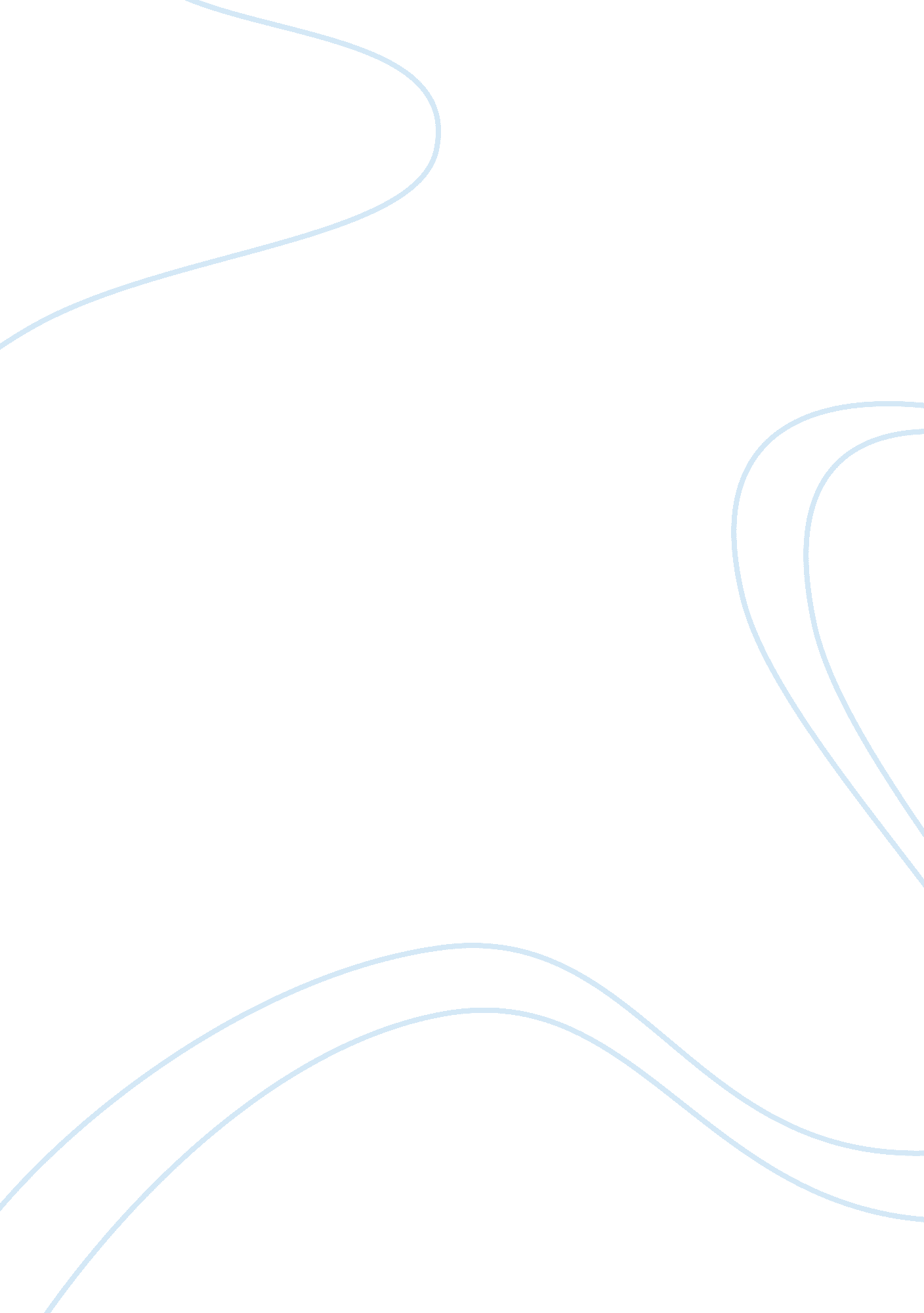 Painful memoriesBusiness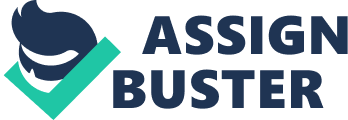 Helen Keller once said, “ Life is either a great adventure or nothing at all” (Keller). On February 23, 2006 around 12: 30 P. M., at Shoals Elementary in Shoals IN, I fell off a slide and sustained severe brain damage that almost killed me. My mom took me to the emergency room where the damage was picked up by a computed axial tomography (C. A. T. ) scan, the moment that changed my life. Much like Helen I had to overcome my obstacle. Helen had to overcome her obstacle of being blind and deaf. When Helen was a baby she got sick and lost her vision and hearing due to Meningitis. The Keller’s hired Anne Sullivan to help control Helen. Anne taught Helen how to act and communicate with her hands by teaching her that words have meaning. I had to overcome my obstacle like Helen. When I was seven years old I sustained a head injury with severe brain damage. I had to relearn everything because I had Amnesia and lost all my memories, I had to regain them myself. It took several doctors and years to get the medication that would help my headaches an Amnesia, finally we found Dr. Hamody in another hospital. Even if our obstacles were different, we still share similarities. We both had to learn how to act in public and at home. Both Helen and I were in need of help, but not many people would, considering we were “ hopeless.” It turns out in the end we both were ok although it did take some help from others. Much like Helen Keller, I too had to overcome an obstacle no matter how far we needed to go. What I learned from Helen’s obstacle is that it is never hopeless. What I learned from my obstacle is to never give up. As Elvis Presley once said “ Truth is like the sun. You can shut it out for a time, but it ain’t goin’ away” (Presley). Works Cited Keller, Helen. “ Helen Keller Quotes.” BrainyQuote. Xplore. Web. 25 Nov. 2014. . Presley, Elvis. “ Elvis Presley Quotes.” BrainyQuote. Xplore. Web. 25 Nov. 2014. . 